             KUCHYŇA  A JEDÁLEŇ GEMER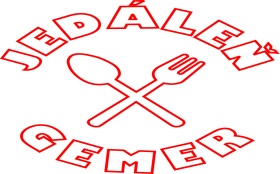          Šafárikova 112,  Rožňava        tel. číslo: 0918 220 112facebook: Jedáleň a kuchyňa Gemertelefonické objednávky na donášku menu do 10.00 hod.Pri objednávke donášky po 10.00 sa účtuje príplatok za dopravu 0,50€!Denné menu:  3,15€/ veľké menu  3,60€ Cena menu /ponuka I. a II.) pre dôchodcov  2,70€/donáška 2,80€   PONUKA: na predaj domáca škvarená masť 1000g   2,00€08. 08. 2016             	  Pondelok:                     Vajcová s rascou                                 I.    Pečená krkovička, americké zemiaky, tzatziky                                 II.    Rezance s tvarohom so slaninkou a pažitkou (1,7)09. 08. 2016                  Gulášová s cícerom, chlieb (1)  Utorok                    I.     Kuracie na bylinkovom masle, ½ ryža, ½ hranolky                                                      II.     Restovaná kuracia pečeň, ryža kyslá uhorka10. 08. 2016                   Šampiňonová s mrvenicouStreda                     I.     Zapekané bravčové karé, ½ ryža, ½ varené zemiaky, kyslá                                        uhorka  (1,7)                                 II.     Domáca fašírka, zemiaková kaša, kyslá uhorka11. 08. 2016                   Fazuľová na kyslo, chlieb (1,7)      Štvrtok:                   I.     Kuracia roláda, slovenská ryža                                II.    Držky na paprike, knedľa (1,3,7)  12. 08. 2016                   Francúzska s mušličkami (1)  Piatok                       I.     Vyprážané kuracie stehno vykostené, varené zemiaky, šalát                                  II.    Zapekaná cuketa v syrovom cestíčku, varené zemiaky                                        s maslom a vňaťkou, šalát                                        (1,3,7)   Objednávka: 300g   Zeleninový šalát s kuracím mäsom a jogurtovým dipom                                      3,40€150g  Pečený losos na listovom šaláte s balkánskym syrom                                          4,50€100g  Vyprážaný syr, hranolky, tatárska omáčka                                                              3,80€120g  Grilovaný hermelín, hranolky, brusnicový dip                                                        3,70€350g  Bryndzové pirohy so slaninkou a kyslou smotanou                                              3,20€280g  Palacinky s lekvárom a šľahačkou                                                                           3,20€ 1.Obilie obsahujúce glutén (t.j. pšenica, jačmeň, raž ovos;  2.Kôrovce a výrobky z kôrovcov; 3.Vajcia a výrobky z vajec; 4. Ryby a výrobky z rýb;  5.Podzemnica olejná a výrobky z podzemnice olejnej; 6.Sója a výrobky zo sóje; 7.Mlieko a mliečne výrobky vrátane laktózy; 8.Orechy (t.j. mandle, lieskovce, vlašské orechy, kešu, pistácie...); 9.Zeler a výrobky zo zeleru; 10.Horčica a výrobky z horčice; 11.Sezamové semená a výrobky zo sezamových semien; 12. Oxid siričitý a siričitaný o koncentrácii viac ako mg/kg alebo 10 mg/lZmena jedálneho lístka vyhradená             KUCHYŇA  A JEDÁLEŇ GEMER         Šafárikova 112,  Rožňava        tel. číslo: 0918 220 112facebook: Jedáleň a kuchyňa Gemertelefonické objednávky na donášku menu do 10.00 hod.Denné menu:  3,15€/ veľké menu  3,60€ Cena menu /ponuka I. a II.) pre dôchodcov  2,70€/donáška 2,80€ PONUKA: na predaj domáca škvarená masť 1000g   2,00€15. 08. 2016                   Karfiolová s cestovinou (1)                   	 Pondelok:              I.    Bratislavské plece, kolienka (1,7)                             II.    Kuracie medailónky, syrová omáčka, ½ ryža, ½ hranolky (1,7)16. 08. 2016                   Šošovicová so zeleninou, chlieb (1,9)Utorok                      I.    Pečené kuracie stehno, ryža, kyslá uhorka                                   II.    Cestoviny s cuketou a syrom 17. 08. 2016                    Paradajková Streda                       I.    Bravčová roláda, zemiaková kaša,  kompót (1,7)                                 II.    Ryžový nákyp s ovocím (1,3,7)18. 08. 2016                    Hovädzí vývar s pečeňovými haluškami (1,9) Štvrtok                     I.     Bravčové námornícke mäso, tarhoňa                                   II.    Zapekaná brokolica s kuracím mäsom, šalát (1,7) 19. 08. 2016                    Zemiaková na kyslo, chlieb (1,7)Piatok                      I.      Vyprážané kuracie v cestíčku, varené zemiaky, kyslá uhorka                                          (1,3,7)                                II.      Šošovicový prívarok, pečená klobáska, chlieb Objednávka:  300g Zeleninový šalát s kuracím mäsom a jogurtovým dipom                                       3,40€ 150g  Pečený losos na listovom šaláte s balkánskym syrom                                          4,50€100g  Vyprážaný syr, hranolky, tatárska omáčka                                                              3,80€120g  Grilovaný hermelín, hranolky, brusnicový dip                                                        3,70€350g  Bryndzové pirohy so slaninkou a kyslou smotanou                                              3,20€280g  Palacinky s lekvárom a šľahačkou                                                                           3,20€ 1.Obilie obsahujúce glutén (t.j. pšenica, jačmeň, raž ovos;  2.Kôrovce a výrobky z kôrovcov; 3.Vajcia a výrobky z vajec; 4. Ryby a výrobky z rýb;  5.Podzemnica olejná a výrobky z podzemnice olejnej; 6.Sója a výrobky zo sóje; 7.Mlieko a mliečne výrobky vrátane laktózy; 8.Orechy (t.j. mandle, lieskovce, vlašské orechy, kešu, pistácie...); 9.Zeler a výrobky zo zeleru; 10.Horčica a výrobky z horčice; 11.Sezamové semená a výrobky zo sezamových semien; 12. Oxid siričitý a siričitaný o koncentrácii viac ako mg/kg alebo 10 mg/lZmena jedálneho lístka vyhradená!